West Virginia Board of Examiners for Speech-Language Pathology and AudiologyJuly 3, 2023 Board MeetingTime:	9:00 AMLocation:	Video Conference Meeting Board Office99 Edmiston Way – Suite 214Buckhannon, WV 26201Present:	Board President, Vernon Mullins Board Secretary, Vickie Pullins Board Member, Michael Zagarella Board Member, Heather Waselchalk Board Member, Amber Settles	Citizen Member, Joe E. Richards	Joanne Vella- Board Council Executive Director, Pamela Coughlin – Board OfficeThe meeting was called to order at 9:00 AM by Vernon Mullins, Board President. Amanda Bonner reviewed the process of getting a Hearing Dealer license and discussed the practical test that Dr. Nancy Gillespie’s will preform for 3 individuals on June 28, 2023. Pam Coughlin will contact Oasis and see how to pay Dr. Gillispie since the Hearing Aid Board sunset on July 1, 2023. Joe Richards made the motion to go into Executive Session. Michael Zagarella seconded the motion. Motion carried at 9:15AM. Michael Zagarella made a motion to gout of Executive Session. Joe Richards seconded the motion. Motion carried at 10:02AM.Michael Zagarella made a motion to approve draft Proposal rules as presented for public comment. Joe Richards seconded the motion. Motion carriedJoe Richards explained to the new board members, Heather Waselchalk and Amber Settles that they do not have a vote until they are confirmed with the Senate. Joe said an interim meeting will be scheduled late August 2023 or the beginning of September 2023 for the new members to be sworn in. Amanda Bonner reviewed her concern about the 4 individuals that are scheduled for the practical in the month of June.  Board members instructed Amanda to continue with the practical.Amanda Bonner stated she has 2 individuals that are applying for Apprenticeship in June 2023. Board members suggested the 2 individuals wait until after the sunset of the Hearing Aid Board. Joe Richards made a motion to approve all reports as presented. Vickie Pullins seconded the motion. Motion carried. Michael Zagarella made a motion to adjourn. Joe Richards seconded the motion. The meeting adjourned at 10:08 AM. Respectfully submitted,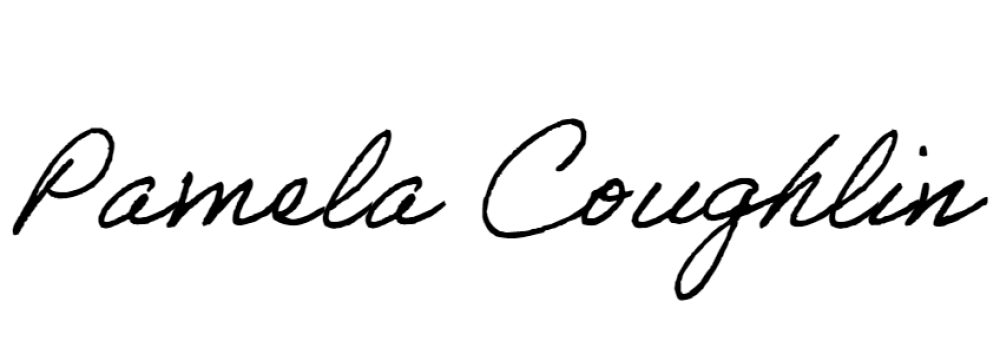 Pamela Coughlin, Executive Director forVickie Pullins, Board Secretary